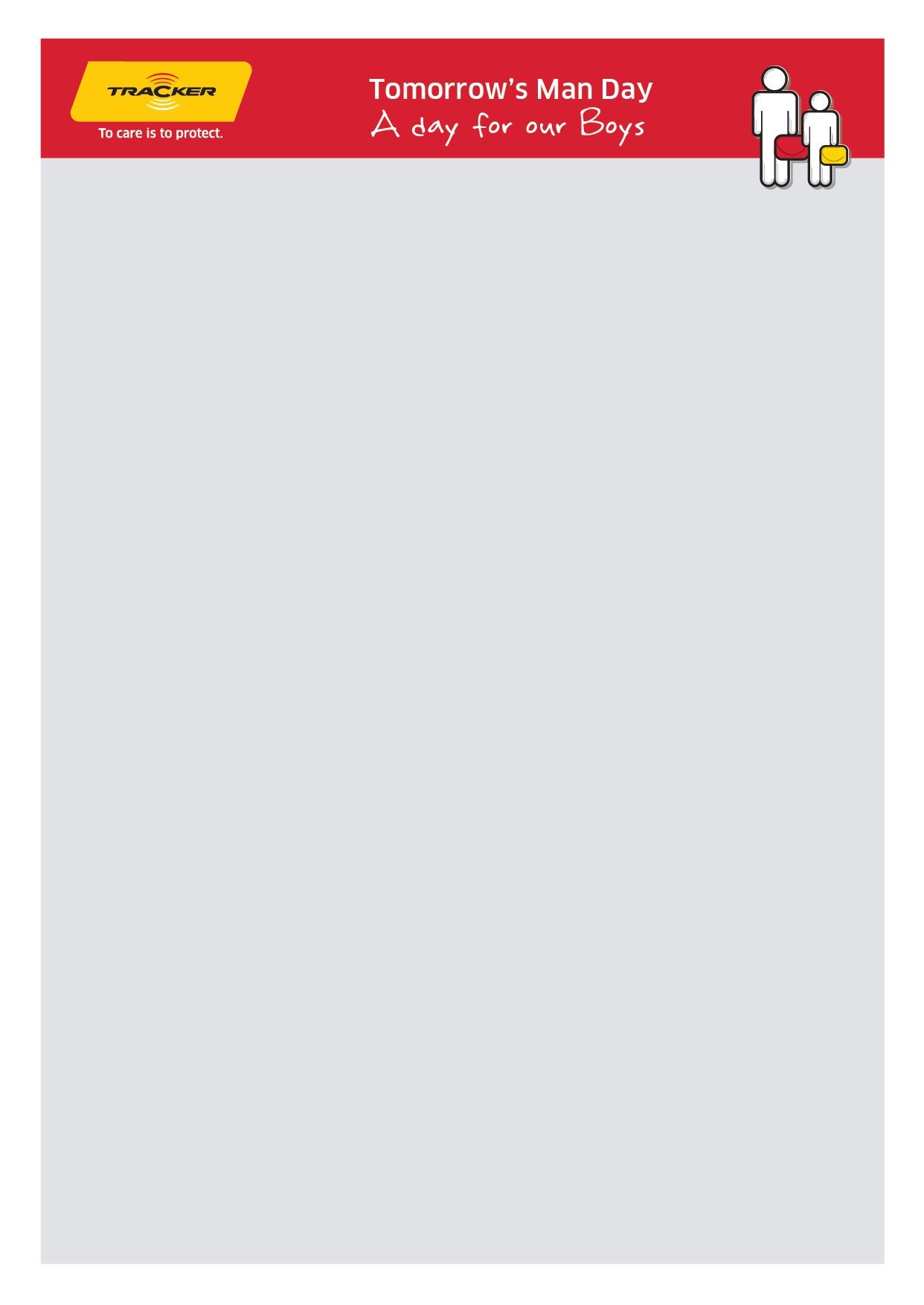 Please return the completed form to:Tracker Connect CSI Departmenton or before 06 April 2020E-mail:  tomorrowsman@tracker.co.za Please indicate requirements:To register for this worthwhile project or for further information, please contact:Mihloti Mgimeti CSI OfficerTracker ConnectTel: 011 998 4136E-mail: tomorrowsman@tracker.co.za or visitwww.tracker.co.za 15 April  2020Company Participation Registration FormCompanyPostal AddressCode:Physical AddressContact Person Job description /PositionTelCode: (            ) Fax:Code: (            )   E-mailCellularPlease provide us with scholars to attend the day    Number of boys to be hosted:Please select boys who are interested in the following subjects and career interests:Physical hosting address: